Chair, W. Charles Johnson	Call to Order 	Introduction of Council Members and Staff 	Approval of MinutesJuly 14, 2022 (Attachment 1) *     Public Comment     Chair ReportMAC Membership Recruitment Update     Old BusinessA&I Committee Gold Line Visit Update (Gene Lozano, At-Large member) (Attachment 2)* Electronic Fares Systems Update (Casey Courtright, Sr. Manager, Revenue & Analytics) SacRT ADA Paratransit Services Application and Renewal Form Update (Priscilla Vargas, ADA Compliance Officer, and Vinit Budhiraja, Sr. Manager, Enterprise Business Solutions)TC&P Committee Meeting Update (Pam Flohr, At-Large Member)SacRT GO Paratransit Services Operation Update (Priscilla Vargas, ADA Compliance Officer, Ed Eugene, Transportation Superintendent, and Kathy Sachen, Paratransit Operations Manager)     New Business     Other Business     Announcements/Council Members Request for Information    Adjournment*Attachments are sent to committee members, key staff, and others as appropriate. Copies are available upon request.The next meeting of the Mobility Advisory Council is scheduled forSeptember 1, 2022, from 2:30 to 4:30 p.m.THURSDAY, AUGUST 4, 2022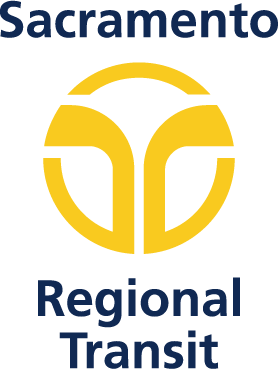 2:30 P.M. – 4:30 P.M.NOTICE TO THE PUBLICIn response to Governor's Executive Order N-25-20, the Sacramento Regional Transit District (SacRT) Mobility Advisory Council (MAC) and other public meetings are closed to the public to follow state and federal guidelines on social distancing until further notice.There are options for public participation:
https://us02web.zoom.us/j/88918579506Or:
One tap mobile 
+16699006833,,88918579506# Meeting ID: 889 1857 9506This agenda is available in accessible formats by request. Please direct any questions or requests to:Priscilla Vargas, ADA Compliance Officer, (279) 234-8391OrKarly Gonzalez, Administrative Assistant II, (916) 556-0137FAX (916) 455-3924, or TTY (916) 557-4686